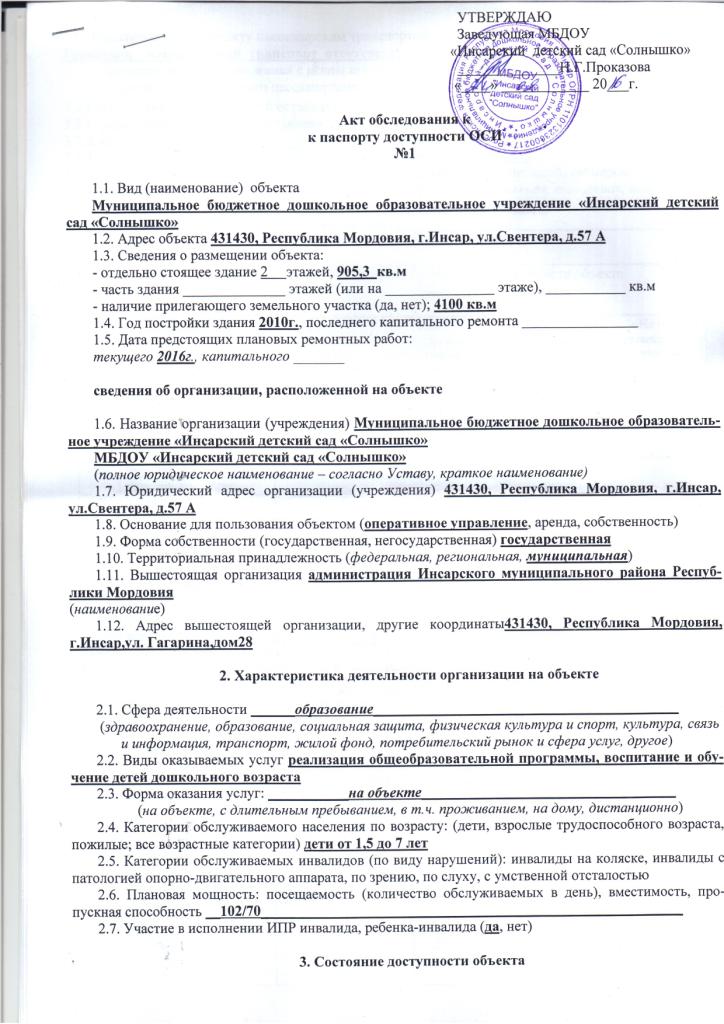 3.1 Путь следования к объекту пассажирским транспортом Городской    пассажирский  транспорт  отсутствует                                                                         . (описать маршрут движения с использованием пассажирского транспорта)наличие адаптированного пассажирского транспорта к объекту __нет_______3.2 Путь к объекту от ближайшей остановки пассажирского транспорта:3.2.1. расстояние до объекта от остановки транспорта ________________ м3.2.2. время движения (пешком) ___________________ мин3.2.3. наличие  выделенного от проезжей части пешеходного пути (да, нет),3.2.4. Перекрестки: нерегулируемые; регулируемые, со звуковой сигнализацией, таймером; нет3.2.5. Информация на пути следования к объекту: акустическая, тактильная, визуальная; нет3.2.6. Перепады высоты на пути: есть, нет (описать бордюр высотой 0,1 м__)Их обустройство для инвалидов на коляске: да, нет (___________________________________________)3.3. Организация доступности объекта для инвалидов – форма обслуживания**с учетом СП 35-101-2001, СП 31-102-993.4 Состояние доступности основных структурно-функциональных зон** Указывается: ДП – доступно полностью, ДЧ – доступно частично, ДУ – доступно условно, Нет - недоступно3.5. ИТОГОВОЕ ЗАКЛЮЧЕНИЕ о состоянии доступности: Объект Муниципальное бюджетное дошкольное образовательное учреждение «Инсарский детский сад «Солнышко» доступен частично для всех категорий инвалидов и МГН                                                                                                           .   4. Управленческое решение4.1 Рекомендации по адаптации основных структурных элементов объекта*- указывается один из вариантов (видов работ): не нуждается; ремонт (текущий, капитальный); индивидуальное решение с ТСР; технические решения невозможны – организация альтернативной формы обслуживания4.2. Период проведения работ _______________________________________________________________в рамках исполнения _______________________________________________________________________(указывается наименование документа: программы, плана)4.3 Ожидаемый результат (по состоянию доступности) после выполнения работ по адаптации _________________________________________________________________________________________Оценка результата исполнения программы, плана (по состоянию доступности) _____________________4.4. Для принятия решения требуется, не требуется (нужное подчеркнуть):4.4.1. согласование на Комиссии _____________________________________________________________(наименование Комиссии по координации деятельности в сфере обеспечения доступной среды жизнедеятельности для инвалидов и других МГН)4.4.2. согласование работ с надзорными органами (в сфере проектирования и строительства, архитектуры, охраны памятников, другое - указать)_________________________________________________________________________________________4.4.3. техническая экспертиза; разработка проектно-сметной документации;4.4.4. согласование с вышестоящей организацией  (собственником объекта);4.4.5. согласование с общественными организациями инвалидов _________________________________;4.4.6. другое ______________________________________________________________________________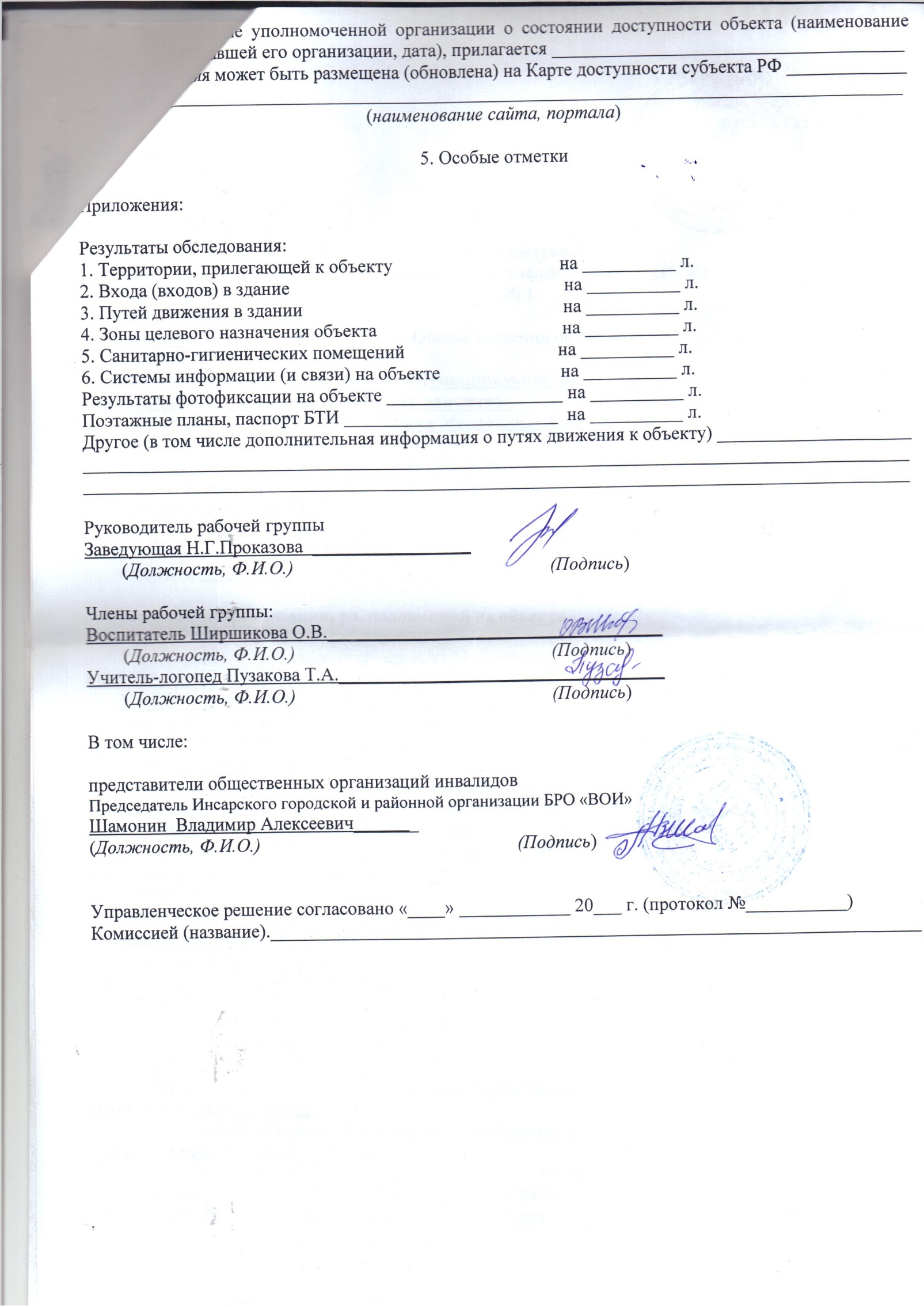 Приложение 1к Акту обследования ОСИк паспорту доступности ОСИот «24»   02     2016 г. № 1I Результаты обследования:1. Территории, прилегающей к зданию (участка) объекта Муниципальное бюджетное дошкольное образовательное учреждение «Инсарский детский сад «Солнышко»Наименование объекта, адрес  431430, Республика Мордовия, г.Инсар, ул.Свентера, д.57 АII Заключение по зоне:* указывается: ДП-В - доступно полностью всем;  ДП-И (К, О, С, Г, У) – доступно полностью избирательно (указать категории инвалидов); ДЧ-В - доступно частично всем; ДЧ-И (К, О, С, Г, У) – доступно частично избирательно (указать категории инвалидов); ДУ - доступно условно, ВНД - недоступно**указывается один из вариантов: не нуждается; ремонт (текущий, капитальный); индивидуальное решение с ТСР; технические решения невозможны – организация альтернативной формы обслуживанияКомментарий к заключению:_______________________________________________________________Приложение 2 к Акту обследования ОСИк паспорту доступности ОСИот «24»   02     2016 г. №______I Результаты обследования:2. Входа (входов) в здание объектаМуниципальное бюджетное дошкольное образовательное учреждение «Инсарский детский сад «Солнышко» ,   431430, Республика Мордовия, г.Инсар, ул.Свентера, д.57 А(Наименование объекта, адрес)II Заключение по зоне:* указывается: ДП-В - доступно полностью всем; ДП-И (К, О, С, Г, У) – доступно полностью избирательно (указать категории инвалидов); ДЧ-В - доступно частично всем; ДЧ-И (К, О, С, Г, У) – доступно частично избирательно (указать категории инвалидов); ДУ - доступно условно, ВНД - недоступно**указывается один из вариантов: не нуждается; ремонт (текущий, капитальный); индивидуальное решение с ТСР; технические решения невозможны – организация альтернативной формы обслуживанияКомментарий к заключению:__________________________________________________________________________________________________________________________________________________________________________________________________________________________________________________Приложение 3к Акту обследования ОСИк паспорту доступности ОСИот «24»   02     2016 г. г. №1I Результаты обследования:3. Пути (путей) движения внутри здания (в т.ч. путей эвакуации) объектаМуниципальное бюджетное дошкольное образовательное учреждение «Инсарский детский сад «Солнышко»,  431430, Республика Мордовия, г.Инсар, ул.Свентера, д.57 А(наименование объекта, адрес)II Заключение по зоне:*указывается: ДП-В - доступно полностью всем;  ДП-И (К, О, С, Г, У) – доступно полностью избирательно (указать категории инвалидов); ДЧ-В - доступно частично всем; ДЧ-И (К, О, С, Г, У) – доступно частично избирательно (указать категории инвалидов); ДУ - доступно условно, ВНД - недоступно**указывается один из вариантов: не нуждается; ремонт (текущий, капитальный); индивидуальное решение с ТСР; технические решения невозможны – организация альтернативной формы обслуживанияКомментарий к заключению: ________________________________________________________________Приложение 4 (I)к Акту обследования ОСИк паспорту доступности ОСИот «24»   02     2016 г. № ______I Результаты обследования:4. Зоны целевого назначения здания (целевого посещения объекта) объекта Муниципальное бюджетное дошкольное образовательное учреждение «Инсарский детский сад «Солнышко»Вариант I – зона обслуживания инвалидов Муниципальное бюджетное дошкольное образовательное учреждение «Инсарский детский сад «Солнышко»,  431430, Республика Мордовия, г.Инсар, ул.Свентера, д.57 А (наименование объекта, адрес)II Заключение по зоне:*указывается: ДП-В - доступно полностью всем;  ДП-И (К, О, С, Г, У) – доступно полностью избирательно (указать категории инвалидов); ДЧ-В - доступно частично всем; ДЧ-И (К, О, С, Г, У) – доступно частично избирательно (указать категории инвалидов); ДУ - доступно условно, ВНД - недоступно**указывается один из вариантов: не нуждается; ремонт (текущий, капитальный); индивидуальное решение с ТСР; технические решения невозможны – организация альтернативной формы обслуживанияКомментарий к заключению:_______________________________________________________________Приложение 4(II)к Акту обследования ОСИк паспорту доступности ОСИот «24»   02     2016 г. № 1I Результаты обследования:4. Зоны целевого назначения здания (целевого посещения объекта)Вариант II – места приложения трудаII Заключение по зоне:*указывается: ДП-В - доступно полностью всем;  ДП-И (К, О, С, Г, У) – доступно полностью избирательно (указать категории инвалидов); ДЧ-В - доступно частично всем; ДЧ-И (К, О, С, Г, У) – доступно частично избирательно (указать категории инвалидов); ДУ - доступно условно, ВНД - недоступно**указывается один из вариантов: не нуждается; ремонт (текущий, капитальный); индивидуальное решение с ТСР; технические решения невозможны – организация альтернативной формы обслуживанияКомментарий к заключению:_______________________________________________________________Приложение 4(III) к Акту обследования ОСИк паспорту доступности ОСИот «24»   02     2016 г. № ______I Результаты обследования:4. Зоны целевого назначения здания (целевого посещения объекта)Вариант III – жилые помещенияII Заключение по зоне:* указывается: ДП-В - доступно полностью всем;  ДП-И (К, О, С, Г, У) – доступно полностью избирательно (указать категории инвалидов); ДЧ-В - доступно частично всем; ДЧ-И (К, О, С, Г, У) – доступно частично избирательно (указать категории инвалидов); ДУ - доступно условно, ВНД - недоступно**указывается один из вариантов: не нуждается; ремонт (текущий, капитальный); индивидуальное решение с ТСР; технические решения невозможны – организация альтернативной формы обслуживанияКомментарий к заключению:_______________________________________________________________Приложение 5 к Акту обследования ОСИк паспорту доступности ОСИот «24»   02     2016 г. № 1I Результаты обследования:5. Санитарно-гигиенических помещений Муниципальное бюджетное дошкольное образовательное учреждение «Инсарский детский сад «Солнышко»,    431430, Республика Мордовия, г.Инсар, ул.Свентера, д.57 А (наименование объекта, адрес)II Заключение по зоне:* указывается: ДП-В - доступно полностью всем;  ДП-И (К, О, С, Г, У) – доступно полностью избирательно (указать категории инвалидов); ДЧ-В - доступно частично всем; ДЧ-И (К, О, С, Г, У) – доступно частично избирательно (указать категории инвалидов); ДУ - доступно условно, ВНД - недоступно**указывается один из вариантов: не нуждается; ремонт (текущий, капитальный); индивидуальное решение с ТСР; технические решения невозможны – организация альтернативной формы обслуживанияКомментарий к заключению:_______________________________________________________________Приложение 6к Акту обследования ОСИк паспорту доступности ОСИот «24»   02     2016 г. № 1I Результаты обследования:6. Системы информации на объекте Муниципальное бюджетное дошкольное образовательное учреждение «Инсарский детский сад «Солнышко»,                  431430, Республика Мордовия, г.Инсар, ул.Свентера, д.57 А(наименование объекта, адрес)II Заключение по зоне:* указывается: ДП-В - доступно полностью всем;  ДП-И (К, О, С, Г, У) – доступно полностью избирательно (указать категории инвалидов); ДЧ-В - доступно частично всем; ДЧ-И (К, О, С, Г, У) – доступно частично избирательно (указать категории инвалидов); ДУ - доступно условно, ВНД - недоступно**указывается один из вариантов: не нуждается; ремонт (текущий, капитальный); индивидуальное решение с ТСР; технические решения невозможны – организация альтернативной формы обслуживанияКомментарий к заключению:_____________________________________________________________№Категория инвалидов(вид нарушения)Вариант организации доступности объекта(формы обслуживания)Вариант организации доступности объекта(формы обслуживания)Вариант организации доступности объекта(формы обслуживания)Вариант организации доступности объекта(формы обслуживания)№Категория инвалидов(вид нарушения)«А»доступность всех зон и помещений универсальная«Б»специально выделенные участки и помещения«ДУ»доп. Помощь сотрудника, услуги на дому, дистанционно«Нет»не организована доступностьВсе категории инвалидов и МГН   ДЧ1в том числе инвалиды:2передвигающиеся на креслах-коляскахДУ3с нарушениями опорно-двигательного аппаратаДУ4с нарушениями зренияДУ5с нарушениями слухаДУ6с нарушениями умственного развития   ДУ№Основные структурно-функциональные зоныСостояние доступности, в том числе для основных категорий инвалидов**Состояние доступности, в том числе для основных категорий инвалидов**Состояние доступности, в том числе для основных категорий инвалидов**Состояние доступности, в том числе для основных категорий инвалидов**Состояние доступности, в том числе для основных категорий инвалидов**Состояние доступности, в том числе для основных категорий инвалидов**№Основные структурно-функциональные зоныКдля передвигающихся на креслах-коляскахОс нарушениями ОДАСс нарушениями зренияГс нарушениями слухаУс умственными нарушениямиДля всех категорий МГН1Территория, прилегающая к зданию (участок)     ДУДУДЧДПДП       ДП2Вход (входы) в здание     ДЧДЧДЧДПДПДП3Путь (пути) движения внутри здания (в т.ч. пути эвакуации)ДЧДЧДЧДПДП       ДП4Зона целевого назначения здания (целевого посещения объекта)ДЧДЧДЧДПДПДП5Санитарно-гигиенические помещенияДЧДЧДЧДПДПДП6Система информации и связи (на всех зонах)ДЧДПДЧДЧДПДП7Пути движения к объекту (от остановки транспорта)ДЧДЧДЧДПДПДП№п/пОсновные структурно-функциональные зоны объектаРекомендации по адаптации объекта (вид работы)*1.Территория, прилегающая к зданию (участок)2.Вход (входы) в зданиетехнические решения невозможны – организация альтернативной формы обслуживания, капитальный ремонт3.Путь (пути) движения внутри здания (в т.ч. пути эвакуации)текущий ремонт4.Зона целевого назначения здания (целевого посещения объекта)индивидуальные решения с помощью ТСР5.Санитарно-гигиенические помещениятекущий ремонт6.Система информации на объекте (на всех зонах)индивидуальные решения с помощью ТСР, текущий ремонт7.Пути движения  к объекту (от остановки транспорта)не нуждается, доступ обеспечен8.Все зоны и участкитекущий ремонт№Наименование функционально-планировочного элементаНаличие элементаНаличие элементаНаличие элементаВыявленные нарушения и замечанияВыявленные нарушения и замечанияРаботы по адаптации объектовРаботы по адаптации объектов№Наименование функционально-планировочного элементаесть/ нет№ на плане№ фотоСодержаниеЗначимо для инвалида (категория)СодержаниеВиды работ1.1Вход (входы) на территориюестьнет1.2Путь (пути) движения на территорииестьОтсутствие тактильных средст информации, световых и звуковых маячковДП – И (с, г)Установка тактильных средст информации, световых и звуковых маячков1.3Лестница (наружная)нет1.4Пандус (наружный)нетОтсутствие марша пандусаДП – И (к)Марш пандуса1.5Автостоянка и парковканетОтсутствие автостоянки и парковки ВНД (Все категории инвалидов и МГН)1.6Общие требования к зонеНаименование структурно-функциональной зоныСостояние доступности* (к пункту 3.4 Акта обследования ОСИ)ПриложениеПриложениеРекомендации по адаптации (вид работы)** к пункту 4.1 Акта обследования ОСИНаименование структурно-функциональной зоныСостояние доступности* (к пункту 3.4 Акта обследования ОСИ)№ на плане№ фотоРекомендации по адаптации (вид работы)** к пункту 4.1 Акта обследования ОСИПандус (наружный)ДП – И (к)Марш пандусаАвтостоянка и парковкаВНД№ п/пНаименование функционально-планировочного элементаНаличие элементаНаличие элементаНаличие элементаВыявленные нарушения и замечанияВыявленные нарушения и замечанияРаботы по адаптации объектовРаботы по адаптации объектов№ п/пНаименование функционально-планировочного элементаесть/ нет№ на плане№ фотоСодержаниеЗначимо для инвалида (категория)СодержаниеВиды работ2.1Лестница (наружная)нетнет2.2Пандус (наружный)нетОтсутствие марша пандуса ДП – И (к)Установка марш пандуса2.3Входная площадка (перед дверью)есть нет2.4Дверь (входная)естьнет2.5ТамбурестьнетОбщие требования к зонеНаименование структурно-функциональной зоныСостояние доступности*(к пункту 3.4 Акта обследования ОСИ)ПриложениеПриложениеРекомендации по адаптации (вид работы)**к пункту 4.1 Акта обследования ОСИНаименование структурно-функциональной зоныСостояние доступности*(к пункту 3.4 Акта обследования ОСИ)№ на плане№ фотоРекомендации по адаптации (вид работы)**к пункту 4.1 Акта обследования ОСИПандус (наружный)ДП – ИУстановка марш пандуса№ п/пНаименование функционально-планировочного элементаНаличие элементаНаличие элементаНаличие элементаВыявленные нарушения и замечанияВыявленные нарушения и замечанияРаботы по адаптации объектовРаботы по адаптации объектов№ п/пНаименование функционально-планировочного элементаесть/ нет№ на плане№ фотоСодержаниеЗначимо для инвалида (категория)СодержаниеВиды работ3.1Коридор (вестибюль, зона ожидания, галерея, балкон)естьнет3.2Лестница (внутри здания)естьОтсутствие пандусовДП – И (к,о)технические решения невозможны3.3Пандус (внутри здания)НетДП – И (к, о)технические решения невозможны3.4Лифт пассажирский (или подъемник)нетДП – И (к, о)технические решения невозможны3.5Дверьесть3.6Пути эвакуации (в т.ч. зоны безопасности)естьОбщие требования к зонеНаименование структурно-функциональной зоныСостояние доступности* (к пункту 3.4 Акта обследования ОСИ)ПриложениеПриложениеРекомендации по адаптации (вид работы)**к пункту 4.1 Акта обследования ОСИНаименование структурно-функциональной зоныСостояние доступности* (к пункту 3.4 Акта обследования ОСИ)№ на плане№ фотоРекомендации по адаптации (вид работы)**к пункту 4.1 Акта обследования ОСИЛестница (внутри здания)ДП – И технические решения невозможныПандус (внутри здания)ДП – Итехнические решения невозможны№Наименование функционально-планировочного элементаНаличие элементаНаличие элементаНаличие элементаВыявленные нарушения и замечанияВыявленные нарушения и замечанияРаботы по адаптации объектовРаботы по адаптации объектов№Наименование функционально-планировочного элементаесть/ нет№ на плане№ фотоСодержаниеЗначимо для инвалида (категория)СодержаниеВиды работ4.1Кабинетная форма обслуживанияестьОтсутствие возможности подняться на 2-ой этажДП – И (к, о)технические решения невозможны4.2Зальная форма обслуживанияестьОтсутствие возможности подняться на 2-ой этажДП – И (к, о)технические решения невозможны4.3Прилавочная форма обслуживаниянет4.4Форма обслуживания с перемещением по маршрутунет4.5Кабина индивидуального обслуживаниянетОбщие требования к зонеНаименование структурно-функциональной зоныСостояние доступности*(к пункту 3.4 Акта обследования ОСИ)ПриложениеПриложениеРекомендации по адаптации (вид работы)** к пункту 4.1 Акта обследования ОСИНаименование структурно-функциональной зоныСостояние доступности*(к пункту 3.4 Акта обследования ОСИ)№ на плане№ фотоРекомендации по адаптации (вид работы)** к пункту 4.1 Акта обследования ОСИКабинетная форма обслуживанияДП – И (к, о)технические решения невозможныЗальная форма обслуживанияДП – И (к, о)технические решения невозможныНаименование функционально-планировочного элементаНаличие элементаНаличие элементаНаличие элементаВыявленные нарушения и замечанияВыявленные нарушения и замечанияРаботы по адаптации объектовРаботы по адаптации объектовНаименование функционально-планировочного элементаесть/ нет№ на плане№ фотоСодержаниеЗначимо для инвалида (категория)СодержаниеВиды работМесто приложения трудаНаименование структурно-функциональной зоныСостояние доступности* (к пункту 3.4 Акта обследования ОСИ)ПриложениеПриложениеРекомендации  по адаптации (вид работы)** к пункту 4.1 Акта обследования ОСИНаименование структурно-функциональной зоныСостояние доступности* (к пункту 3.4 Акта обследования ОСИ)№ на плане№ фотоРекомендации  по адаптации (вид работы)** к пункту 4.1 Акта обследования ОСИНаименование функционально-планировочного элементаНаличие элементаНаличие элементаНаличие элементаВыявленные нарушения и замечанияВыявленные нарушения и замечанияРаботы по адаптации объектовРаботы по адаптации объектовНаименование функционально-планировочного элементаесть/ нет№ на плане№ фотоСодержаниеЗначимо для инвалида (категория)СодержаниеВиды работЖилые помещенияНаименование структурно-функциональной зоныСостояние доступности*(к пункту 3.4 Акта обследования ОСИ)ПриложениеПриложениеРекомендации по адаптации (вид работы)** к пункту 4.1 Акта обследования ОСИНаименование структурно-функциональной зоныСостояние доступности*(к пункту 3.4 Акта обследования ОСИ)№ на плане№ фотоРекомендации по адаптации (вид работы)** к пункту 4.1 Акта обследования ОСИ№Наименование функционально-планировочного элементаНаличие элементаНаличие элементаНаличие элементаВыявленные нарушения и замечанияВыявленные нарушения и замечанияРаботы по адаптации объектовРаботы по адаптации объектов№Наименование функционально-планировочного элементаесть/ нет№ на плане№ фотоСодержаниеЗначимо для инвалида (категория)СодержаниеВиды работ5.1Туалетная комнатаестьМаленькая площадь помещенияДП – И (к)ДП – И (к)5.2Душевая/ ванная комнатанет5.3Бытовая комната (гардеробная)нетОбщие требования к зонеНаименование структурно-функциональной зоныСостояние доступности*(к пункту 3.4 Акта обследования ОСИ)ПриложениеПриложениеРекомендации по адаптации (вид работы)**к пункту 4.1 Акта обследования ОСИНаименование структурно-функциональной зоныСостояние доступности*(к пункту 3.4 Акта обследования ОСИ)№ на плане№ фотоРекомендации по адаптации (вид работы)**к пункту 4.1 Акта обследования ОСИТуалетная комнатаДП – И (к)ДП – И (к)№Наименование функционально-планировочного элементаНаличие элементаНаличие элементаНаличие элементаВыявленные нарушения и замечанияВыявленные нарушения и замечанияРаботы по адаптации объектовРаботы по адаптации объектов№Наименование функционально-планировочного элементаесть/ нет№ на плане№ фотоСодержаниеЗначимо для инвалида (категория)СодержаниеВиды работ6.1Визуальные средстванетОтсутствие световых маячковДП – И (с)Установка световых маячков6.2Акустические средстванетОтсутствие звуковых маячковДП – И ( г )Установка звуковых маячков6.3Тактильные средстванетОтсутствие тактильных средст информацииДП – И ( с )Установка тактильных средств информацииОбщие требования к зонеНаименование структурно-функциональной зоныСостояние доступности* (к пункту 3.4 Акта обследования ОСИ)ПриложениеПриложениеРекомендации по адаптации (вид работы)** к пункту 4.1 Акта обследования ОСИНаименование структурно-функциональной зоныСостояние доступности* (к пункту 3.4 Акта обследования ОСИ)№ на плане№ фотоРекомендации по адаптации (вид работы)** к пункту 4.1 Акта обследования ОСИВизуальные средстваДП – И (с)Установка световых маячковАкустические средстваДП – И ( г )Установка звуковых маячковТактильные средстваДП – И ( с )Установка тактильных средств информации